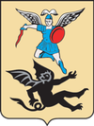 МУНИЦИПАЛЬНОЕ ОБРАЗОВАНИЕ «ГОРОД АРХАНГЕЛЬСК»КОНТРОЛЬНО-СЧЕТНАЯ ПАЛАТА МУНИЦИПАЛЬНОГО ОБРАЗОВАНИЯ«ГОРОД АРХАНГЕЛЬСК»163000, Архангельская область, г.Архангельск, пл.В.И.Ленина, д.5, тел./факс:606-782Информация о ходе исполнения бюджета муниципального образования «Город Архангельск» за 1 полугодие 2018 года03 сентября 2018 года 	                                                                                    г.Архангельск    	    				                                       								                 Информация о ходе исполнения бюджета муниципального образования «Город Архангельск» (далее – городской бюджет) за 1 полугодие 2018 года подготовлена в соответствии со статьей 268.1 Бюджетного кодекса РФ, пунктом 9 части 2 статьи 9 Федерального закона от 07.02.2011 № 6-ФЗ «Об общих принципах организации и деятельности контрольно-счетных органов субъектов Российской Федерации и муниципальных образований», пунктом 9 части 1 статьи 8 Положения о контрольно-счетной палате муниципального образования «Город Архангельск», утвержденного решением Архангельской городской Думы от 25.04.2012 №420, на основании Плана деятельности контрольно-счетной палаты муниципального образования «Город Архангельск» на 2018 год, утвержденного распоряжением контрольно-счетной палаты муниципального образования «Город Архангельск» от 28.12.2017  №62р, распоряжения контрольно-счетной палаты муниципального образования «Город Архангельск» от 01.08.2018 № 22р.Информация о ходе исполнения городского бюджета подготовлена на основании копии отчета об исполнении городского бюджета за 1 полугодие 2018 года (отчет утвержден постановлением Администрации муниципального образования «Город Архангельск» (далее – Администрация МО «Город Архангельск») от 25.07.2018 № 916 «Об исполнении городского бюджета за 1 полугодие 2018 года» (далее – Отчет)), направленного в адрес контрольно-счетной палаты муниципального образования «Город Архангельск» письмом от 27.07.2018 №19-30/874, информации Управления Федерального казначейства по Архангельской области и Ненецкому автономному округу (исх.№24-36-18/21 от 08.08.2018).Общие положенияПредставленный Отчет составлен в соответствии с распоряжением Администрации МО «Город Архангельск» от 30.03.2016 №744р «Об утверждении Положения о составлении и утверждении отчета об исполнении городского бюджета за 1 квартал, полугодие и девять месяцев текущего финансового года».Городской бюджет на 2018 год утвержден решением Архангельской городской Думы от 14.12.2017 №606 «О городском бюджете на 2018 год и на плановый период 2019 и 2020 годов» с общим объемом доходов городского бюджета в сумме 8 207 728,3 тыс. руб., общим объем расходов городского бюджета в сумме 8 340 905,6 тыс.руб.,  дефицитом городского бюджета в сумме 133 177,3 тыс. рублей.Первоначально утвержденные решением Архангельской городской Думы основные показатели городского бюджета в отчетном периоде изменились пять раз (решение Архангельской городской Думы от 21.03.2018 № 631, от 25.04.2018 №647, от 14.05.2018 №664, от 23.05.2018 №667, от 20.06.2018 №680), в результате которых на 2018 год:- прогнозируемый объем доходов увеличен на 500 149,0 тыс. руб. или на 6,1 %;- объем расходов увеличен на 595 049,0 тыс. руб. или на 7,1 %;- дефицит городского бюджета увеличен на 94 900,0 тыс. руб. (таблица № 1).Таблица № 1Доходы городского бюджета на 2018 и 2019 годы увеличены на 500 149,0 тыс.руб. и 252 463,6 тыс.руб. соответственно за счет следующих поступлений:- увеличения межбюджетных трансфертов, получаемых из областного бюджета, на 2018 год на 66 700,0 тыс.руб., на 2019 год – на 23 099,9 тыс.руб. на основании проекта областного закона «О внесении изменений и дополнений в областной закон «Об областном бюджете на 2018 год и на плановый период 2019 и 2020 годов» и письма Министерства строительства и архитектуры Архангельской области от 29.05.2018 №201-1472 о перераспределении средств между мероприятиями по строительству детских садов в рамках государственной программы Российской Федерации «Развитие образования»; - уменьшения на 2019 год объема межбюджетных трансфертов, получаемых из областного бюджета, на сумму 36 568,4 тыс.руб. на реализацию муниципальной программы (далее – МП) Развитие города Архангельска как административного центра Архангельской области» на софинансирование капитальных вложений в объекты муниципальной собственности  в связи с уточнением сметной стоимости объекта «Строительство детского сада на 280 мест в 7 микрорайоне территориального Майская горка города Архангельска»;- увеличения объема межбюджетных трансфертов, получаемых из областного бюджета, в 2018 году – на 135 480,1 тыс.руб., в 2019 году – на 186 877,6 тыс.руб. на капитальные вложения в объекты муниципальной собственности по подпрограмме «Капитальные вложения в объекты муниципальной собственности муниципального образования «Город Архангельск» муниципальной программы «Комплексное развитие территории муниципального образования «Город Архангельск», по подпрограмме «Благоустройство дворовых и общественных территорий муниципального образования «Город Архангельск» муниципальной программы «Формирование современной городской среды на территории муниципального образования «Город Архангельск», по муниципальной программе «Развитие города Архангельска как административного центра Архангельской области»;- увеличения объема межбюджетных трансфертов, получаемых из областного бюджета, в 2018 году – на 266 968,9 тыс.руб., в 2019 году – на 79 054,5 тыс.руб. на капитальные вложения в объекты муниципальной собственности в рамках реализации муниципальной программы «Развитие города Архангельска как административного центра Архангельской области»;- увеличение в 2018 году объема поступлений в городской бюджет платы за пользование жилым помещением (плате за наем), в том числе за счет поступлений дебиторской задолженности прошлых лет на 31 000,00 тыс.руб.Общий объем расходов городского бюджета на 2018 год увеличен на 595 049,0 тыс.руб.Информация об исполнении городского бюджета за 1 полугодие 2018 года приведена в таблице №2.Таблица № 2По состоянию на 01 июля 2018 года показатель уточненного прогноза доходов городского бюджета составил 9 279 825,8 тыс.руб., показатель уточненной сводной бюджетной росписи – 9 500 624,2 тыс.руб., показатель уточненного прогноза источников финансирования дефицита городского бюджета – 220 798,4 тыс.рублей.По итогам исполнения городского бюджета за 1 полугодие 2018 года получены доходы в сумме 4 273 030,4 тыс.руб. или 46,0% уточненного прогноза доходов городского бюджета (49,1% утвержденных бюджетных назначений), по расходам – в сумме          4 497 918,9 тыс.руб. или 47,3% уточненной сводной бюджетной росписи (50,3% утвержденных бюджетных назначений). Городской бюджет исполнен с дефицитом  в сумме 224  888,5 тыс.рублей.За 1 полугодие 2018 года по сравнению с аналогичным периодом 2017 года исполнение  городского бюджета по доходам увеличилось на 508 503,7  тыс.руб. (или на 13,5%), по сравнению с аналогичным периодом 2016 года на 425 054,8 руб. (или 11,0%) по расходам – увеличилось на 771 233,3 тыс.руб. (или на 20,7%) и на 420 734,7 тыс.руб. (или на 10,3%) соответственно. Таблица № 3Доходы городского бюджетаЗа 1 полугодие 2018 года исполнение городского бюджета по видам доходов составило: по налоговым доходам  – 1 736 881,7 тыс.руб. или 40,6% общего объема исполнения доходов городского бюджета за 1 полугодие  2018 года, по неналоговым доходам – 360 089,1 тыс.руб. или 8,4%, по безвозмездным поступлениям – 2 176 059,6  тыс.руб. или 51,0% (таблица № 4). Соотношение налоговых и неналоговых доходов и безвозмездных поступлений к общей сумме исполнения по доходам за 1 полугодие 2018 года составило 49,0% и 51,0% соответственно.Таблица № 4Поступления налоговых и неналоговых доходов городского бюджета за 1 полугодие 2018 года составили 2 096 970,8 тыс.руб. или 45,9% уточненного прогноза доходов городского бюджета. По сравнению с аналогичным периодом прошлого года налоговые и неналоговые доходы увеличились на 110 554,0 тыс.руб. или на 5,6% в основном за счет увеличения поступлений по налогу на доходы физических лиц.Исполнение городского бюджета по налоговым доходам за 1 полугодие 2018 года составило 1 736 881,7 тыс.руб. или 44,4% уточненного прогноза доходов городского бюджета, что больше на 100 918,9 тыс.руб. или на 6,2% по сравнению с аналогичным периодом прошлого года (таблица №5).Таблица № 5По итогам 1 полугодия 2018 года в структуре налоговых доходов наибольший удельный вес занимают налоги на прибыль, доходы (1 349 594,1 тыс.руб. или 77,7%) и налоги на совокупный доход (250 021,3 тыс.руб. или 14,4%). Поступление от налога на доходы физических лиц за 1 полугодие  2018 года составило 1 349 594,1 тыс.руб. или 43,5% уточненного прогноза доходов городского бюджета. По сравнению с аналогичным периодом прошлого года поступления от налога на доходы физических лиц увеличились на 73 554,0 тыс.руб. или 5,8%. Согласно пояснительной записке к Отчету увеличение произошло в основном за счет роста фонда оплаты труда.Поступление налогов на совокупный доход за 1 полугодие 2018 года составило          250 021,3 тыс.руб. или 53,0% к уточненным прогнозным показателям. По сравнению с аналогичным периодом прошлого года поступления по данному источнику увеличились на 13 532,4 тыс. руб. или на 5,7% в основном за счет увеличения поступлений по единому сельскохозяйственному налогу на сумму 11 503,9 тыс.руб. или на 23,3%. Согласно пояснительной записке к Отчету увеличение произошло в связи с ростом авансовых платежей.Поступление налогов на товары (работы, услуги), реализуемые на территории Российской Федерации (акцизов по подакцизным товарам (продукции), производимым на территории Российской Федерации), за 1 полугодие 2018 года составило  7 108,8 тыс.руб. или 48,6% уточненного прогноза доходов городского бюджета. По сравнению с                  1 полугодием 2017 года поступления увеличились на 346,6 тыс.руб. или 5,1%.Поступление налогов на имущество за 1 полугодие 2018 года составило                        85 731,4 тыс.руб. или 36,2% уточненного прогноза доходов городского бюджета.  Увеличение поступлений налогов на имущество за 1 полугодие 2018 года на 9 518,2 тыс.руб. или на 12,5% по сравнению с аналогичным периодом прошлого года согласно пояснительной записке к Отчету произошло за счет поступления дебиторской задолженности по результатам исковой работы.Поступление государственной пошлины и задолженности по отмененным налогам, сборам и иным обязательным платежам за 1 полугодие 2018 года составило 44 426,1 тыс.руб. или 51,7% уточненного прогноза доходов городского бюджета. По сравнению с  аналогичным периодом прошлого года поступления по данным источникам увеличились на 3 966,2 тыс.руб. или на 9,8%. Исполнение городского бюджета по неналоговым доходам за 1 полугодие 2018 года составило 360 089,1 тыс.руб. или 55,0% уточненного прогноза доходов городского бюджета, что больше на 9 635,1 тыс.руб. или на 2,7% по сравнению с аналогичным периодом прошлого года (таблица № 6).Таблица № 6 За 1 полугодие 2018 года в структуре неналоговых доходов наибольший удельный вес занимают доходы от использования имущества, находящегося в государственной и муниципальной собственности (206 742,5 тыс.руб. или 57,4%) и доходы от продажи материальных и нематериальных активов (69 896,7 тыс.руб. или 19,4%). По сравнению с аналогичным периодом прошлого года поступления неналоговых доходов увеличилось на 9 635,1 тыс.руб. или на 2,7% в основном за счет увеличения доходов от поступления в городской бюджет дивидендов по акциям, принадлежащим МО «Город Архангельск», платы за пользование муниципальным жилым фондом (плате за наем), доходов от сдачи в аренду земельных участков, находящихся в собственности муниципального образования «Город Архангельск», доходов от продажи земельных участков, находящихся в государственной собственности.За 1 полугодие 2018 года доходы от использования имущества, находящегося в муниципальной собственности, составили 206 742,5 тыс.руб. или 54,6% уточненного прогноза доходов городского бюджета. Доходы от использования имущества, находящегося в муниципальной собственности, за 1 полугодие 2018 года увеличились на 33 381,1 тыс.руб. или на 19,3% по сравнению с аналогичным периодом прошлого года  в основном за счет увеличения доходов, получаемых в виде арендной либо иной платы за передачу в возмездное пользование государственного и муниципального имущества (за исключением имущества бюджетных и автономных учреждений, а также имущества государственных и муниципальных унитарных предприятий, в том числе казенных), (за 1 полугодие 2018 года поступления составили 128 790,5 тыс.руб.) и за счет прочих доходов от использования имущества и прав, находящихся в государственной и муниципальной собственности (за исключением имущества бюджетных и автономных учреждений, а также имущества государственных и муниципальных унитарных предприятий, в том числе казенных), (за 1 полугодие 2018 года поступления составили 67 610,5 тыс.руб.).За 1 полугодие 2018 года поступление платежей при пользовании природными ресурсами (плата за негативное воздействие на окружающую среду) составило 6 589,8 тыс.руб. или 52,3% уточненного прогноза доходов городского бюджета. Снижение поступлений платы за негативное воздействие на окружающую среду произошло на          2 216,6 тыс.руб. или на 25,2% по сравнению с аналогичным периодом прошлого года. За 1 полугодие  2018 года доходы от оказания платных услуг (работ) и компенсации затрат государства составили 27 213,4 тыс.руб. или 44,9% уточненного прогноза доходов городского бюджета. Доходы от оказания платных услуг (работ) и компенсации затрат государства уменьшились на 9 443,0 тыс.руб. или на 25,8% по сравнению с аналогичным периодом прошлого года.За 1 полугодие 2018 года доходы от продажи материальных и нематериальных активов составили 69 896,7 тыс.руб. или 60,2% уточненного прогноза доходов городского бюджета. Доходы от продажи материальных и нематериальных активов за 1 полугодие 2018 года уменьшились на 9 682,6 тыс.руб. или на 12,2% по сравнению с аналогичным периодом прошлого года в основном за счет уменьшения доходов от реализации имущества, находящегося в муниципальной собственности (за исключением движимого имущества муниципальных бюджетных и автономных учреждений, а также имущества муниципальных унитарных предприятий, в том числе казенных) в части реализации основных средств по указанному имуществу на 22 426,9 тыс.руб. или 31,0 % (за 1 полугодие 2018 года доходы составили 50 010,0 тыс.руб.).За 1 полугодие 2018 года поступления от штрафов, санкций, возмещения ущерба составили 46 453,8 тыс.руб. или 55,2% уточненного прогноза доходов городского бюджета. Поступления от штрафов, санкций, возмещения ущерба за 1 полугодие 2018 года уменьшились на 3 657,2 тыс.руб. или на 7,3%.За 1 полугодие 2018 года поступления по прочим неналоговым доходам (невыясненные поступления, зачисляемые в бюджеты городских округов) составили  3192,9 тыс.руб., что на 64,6% больше показателя аналогичного периода прошлого года (1939,5 тыс.руб.).За 1 полугодие 2018 года городской бюджет по безвозмездным поступлениям  исполнен в объеме 2 176 059,6 тыс.руб. или 46,2% уточненного прогноза доходов городского бюджета, что больше на 397 949,7 тыс.руб. или на 22,4% по сравнению с аналогичным периодом прошлого года (таблица №7).                                           Таблица № 7За 1 полугодие 2018 года получено безвозмездных поступлений в сумме                     2 176 059,6 тыс.руб. или 46,2% к показателям проекта городского бюджета на 2018 год. По сравнению аналогичным периодом прошлого года объем безвозмездных поступлений увеличился на 397 949,7 или на 22,4% в основном за счет увеличения поступлений субвенций бюджетам субъектов Российской Федерации и муниципальных образований и субсидий бюджетам бюджетной системы Российской Федерации (межбюджетные субсидии).Субсидии бюджетам бюджетной системы Российской Федерации (межбюджетные субсидии) за 1 полугодие 2018 года составили 150 157,0 тыс.руб. или 13,3% к уточненному прогнозу доходов городского бюджета. Объем полученных субсидий за 1 полугодие 2018 года увеличился на 100 769,3 тыс.руб. или 3,0 раза по сравнению с аналогичным периодом прошлого года в основном за счет увеличения прочих субсидий бюджетам городских округов и субсидий бюджетам муниципальных образований на обеспечение мероприятий по переселению граждан из аварийного жилищного фонда, в том числе переселению граждан из аварийного жилищного фонда с учетом необходимости развития малоэтажного жилищного строительства, за счет средств, поступивших от государственной корпорации – Фонда содействия реформированию жилищно-коммунального хозяйства. Субвенции за 1 полугодие 2018 года получены на сумму 2 001 759,5 тыс. руб. или 59,7% уточненного прогноза доходов городского бюджета. Объем полученных субвенций за 1 полугодие 2018 года увеличился на 275 783,6 тыс.руб. или на 16,0% по сравнению с аналогичным периодом прошлого года в основном за счет увеличения прочих субвенций на сумму 273 907,7 тыс.руб. или 17,7%  (составили 1 823 975,3 тыс.руб.).Иные межбюджетные трансферты в соответствии с уточненным прогнозом доходов городского бюджета на  2018 год составляют 221 257,7 тыс.руб. Поступления  по данному источнику за 1 полугодие 2018 года составили 12 282,7 тыс.руб. За аналогичный период прошлого года поступления составили 796,3 тыс.руб., что в 15,4 раза больше показателя аналогичного периода прошлого года.Прочие безвозмездные поступления от других бюджетов бюджетной системы в соответствии с уточненным прогнозом доходов городского бюджета на 2018 год составляют 6 718,5 тыс.руб. За 1 полугодие 2018 года объем прочих безвозмездных поступлений от других бюджетов бюджетной системы составил 6 518,5 тыс.руб. Объем полученных безвозмездных поступлений от других бюджетов бюджетной системы за 1 полугодие 2018 года увеличился на 775,1 тыс.руб. или на 13,5% по сравнению с аналогичным периодом прошлого года.Доходы бюджетов бюджетной системы Российской Федерации от возврата бюджетами бюджетной системы Российской Федерации и организациями остатков субсидий, субвенций и иных межбюджетных трансфертов, имеющих целевое назначение, прошлых лет (доходы от возврата бюджетными учреждениями остатков субсидий прошлых лет) за 1 полугодие 2018 года составили 5 735,3 тыс.руб., что больше на 2 858,5 тыс.руб. или 99,4% по сравнению с аналогичным периодом прошлого года, в основном за счет доходов бюджетов городских округов от возврата иными организациями остатков субсидий прошлых лет на сумму 3 047,2 тыс.руб.Возврат остатков субсидий, субвенций и иных межбюджетных трансфертов, имеющих целевое назначение, прошлых лет за 1 полугодие 2018 года составил «-393,4 тыс.руб.», что меньше по сравнению с аналогичным периодом прошлого года на 6 276,8 тыс.руб. или в 17,0 раз.          Расходы городского бюджетаПоказатели расходов городского бюджета по разделам классификации расходов бюджетов на 2018 год и на плановый период 2019 и 2020 годов, утвержденные решением Архангельской городской Думы от 14.12.2017 № 606,  приведены в таблице № 8.  Таблица № 8Увеличение общего объема расходов городского бюджета на 2018 год, утвержденного решением Архангельской городской Думы от 14.12.2017 № 606 «О городском бюджете на 2018 год и на плановый период 2019 и 2020 годов» (в ред. 20.06.2018), по сравнению с первоначальной редакцией на 595 049,0 тыс.руб. произошло в основном за счет увеличения расходов по разделам: 01 «Общегосударственные вопросы» на 137 093,6 тыс.руб., 04 «Национальная экономика» на 182 301,7 тыс.руб., 05 «Жилищно-коммунальное хозяйство» на 79 943,5 тыс.руб., 07 «Образование» на 304 844,0 тыс.руб. По итогам 1 полугодия  2018 года расходы городского бюджета исполнены в объеме 4 497 918,9 тыс.руб. или 47,3% к уточненной сводной бюджетной росписи (50,3% утвержденных бюджетных назначений). Общий объем исполнения расходов городского бюджета за 1 полугодие 2018 года увеличился на 771 233,3 тыс.руб. или на 20,7% по сравнению с аналогичным периодом прошлого года. Исполнение городского бюджета за 1 полугодие 2018 года по разделам классификации расходов бюджетов приведено в таблице №9.    Таблица № 9В исполнении расходов основная доля приходится на разделы: 07 «Образование» (65,5%), 04 «Национальная экономика» (8,8%), 01 «Общегосударственные вопросы»     (8,3 %), 05 «Жилищно-коммунальное хозяйство» (6,1%).За 1 полугодие 2018 года при среднем уровне исполнения показателей уточненной сводной бюджетной росписи в размере 47,3% уровень исполнения расходов городского бюджета по разделам классификации расходов бюджета составляет от 21,3% (по разделу 13 «Обслуживание государственного и муниципального долга») до 56,9% (по разделу 08 «Культура, кинематография»).По разделу 01 «Общегосударственные вопросы» исполнение расходов за 1 полугодие 2018 года составило 372 947,9 тыс.руб. или 37,5% уточненной сводной бюджетной росписи и 35,0% от утвержденных бюджетных назначений, что больше по сравнению с аналогичным периодом прошлого года на 98 264,1 тыс.руб. или на 35,8%, за счет увеличения расходов по подразделам:- 0102 Функционирование высшего должностного лица субъекта Российской Федерации и муниципальных образований» на 122,3 тыс.руб. или на 9,3%;- 0103 «Функционирование законодательных (представительных) органов государственной власти и представительных органов муниципальных образований» на 1162,8 тыс.руб. или на 8,2 %;- 0104 «Функционирование Правительства Российской Федерации, высших исполнительных органов государственной власти субъектов Российской Федерации, местных администраций» на 19 267,2 тыс.руб. или на 23,2%;- 0105 «Судебная система» на 1 151,2 тыс.руб. или на 100%, за счет того, что в аналогичном периоде прошлого года данных расходов не было;- 0106 «Обеспечение деятельности финансовых, налоговых и таможенных органов и органов финансового (финансового-бюджетного) надзора» на 5 167,9 тыс.руб. или на 26,4%;- 0113 «Другие общегосударственные вопросы» на 71 811,9 тыс.руб. или 46,6%.Одновременно снизились  расходы по подразделу 0107 «Обеспечение проведения выборов и референдумов» на 419,2 тыс.руб. или 18,2%.По разделу 03 «Национальная безопасность и правоохранительная деятельность» исполнение расходов за 1 полугодие 2018 года составило 14 526,3 тыс.руб. или 43,9% уточненной сводной бюджетной росписи и 44,0% от утвержденных бюджетных назначений, что больше по сравнению с аналогичным периодом прошлого года на 1 827,3 тыс.руб. или на 14,4%. Увеличение расходов произошло по подразделу 0309 «Защита населения и территории от чрезвычайных ситуаций природного и техногенного характера, гражданская оборона». По разделу 04 «Национальная экономика» исполнение расходов за 1 полугодие 2018 года составило 394 305,3 тыс.руб. или 33,1% уточненной сводной бюджетной росписи (38,6% утвержденных бюджетных назначений), что больше по сравнению с аналогичным периодом прошлого года на 145 415,4 тыс.руб. или на 58,4%. Увеличение исполнения расходов за 1 полугодие 2018 года произошло по следующим подразделам:- 0408 «Транспорт» на 105 316,7 тыс.руб. или в 3,5 раза;- 0409 «Дорожное хозяйство (дорожные фонды)» на 40 442,0 тыс.руб. или на 18,5%.Одновременно снизились  расходы по подразделу 0412 «Другие вопросы в области национальной экономики» на 343,3 тыс.руб или на 67,8%.     По разделу 05 «Жилищно-коммунальное хозяйство» исполнение расходов за              1 полугодие 2018 года составило 272 515,5 тыс.руб. или 32,0% уточненной сводной бюджетной росписи (43,7% утвержденных бюджетных назначений), что больше по сравнению с аналогичным периодом прошлого года на 43 266,4 тыс.руб. или на 18,9%. Увеличение исполнения расходов за 1 полугодие  2018 года произошло за счет увеличения исполнения расходов по подразделам:- 0501 «Жилищное хозяйство» на 48 923,1 тыс.руб. или на 42,5%;- 0505 «Другие вопросы в области жилищно-коммунального хозяйства» на 2 599,2 тыс.руб. или на 10,4%.Одновременно снизились  расходы по следующим подразделам:-  0502 «Коммунальное хозяйство» на 2 898,1 тыс.руб. или на 15,1%;-  0503 «Благоустройство» на  5 357,8 тыс.руб. или на 7,6%.По разделу 06 «Охрана окружающей среды» исполнение расходов за 1 полугодие 2018 года нулевое, в аналогичном периоде прошлого года исполнение расходов по данному разделу также нулевое.По разделу 07 «Образование» исполнение расходов за 1 полугодие 2018 года составило 2 947 889,2 тыс.руб. или 56,7% уточненной сводной бюджетной росписи (59,0% утвержденных бюджетных назначений), что больше на 455 621,2 тыс.руб.  или на 18,3% по сравнению с аналогичным периодом прошлого года. Увеличение исполнения расходов за 1 полугодие 2018 года произошло по подразделам:-  0701 «Дошкольное образование» на 264 432,4 тыс. руб. или на 25,6%;- 0702 «Общее образование» на 185 711,6 тыс.руб. или на 16,5%;- 0703 «Дополнительное образование детей» на 24 637,3 тыс.руб. или на 9,1%;-  0709 «Другие вопросы в области образования» на 807,5 тыс. руб. или на 2,6%.Одновременно уменьшились расходы по подразделу 0707 «Молодежная политика» на 19 967,6 тыс. руб. или на 63,3%.По разделу 08 «Культура, кинематография» исполнение расходов за 1 полугодие 2018 года составило 189 903,4 тыс. руб. или 56,9% уточненной сводной бюджетной росписи (57,9% утвержденных бюджетных назначений), что больше на 49 832,9 тыс. руб. или на 35,6% по сравнению с аналогичным периодом прошлого года, увеличение исполнения расходов по сравнению с аналогичным периодом прошлого года произошло за счет увеличения расходов по подразделам:-  0801 «Культура» на 48 893,5 тыс. руб. или на 36,3%;	- 0804 «Другие вопросы в области культуры, кинематографии» на 939,4 тыс. руб. или на 17,8%.По разделу 10 «Социальная политика» исполнение расходов за 1 полугодие 2018 года составило 233 529,3 тыс. руб. или 37,9% уточненной сводной бюджетной росписи (39,5% утвержденных бюджетных назначений), что меньше на 4 185,0 тыс. руб. или 1,8% по сравнению с аналогичным периодом прошлого года. Уменьшение исполнения расходов за 1 полугодие 2018 года  по сравнению с аналогичным периодом прошлого года произошло за счет снижения исполнения расходов по подразделу 1003 «Социальное обеспечение населения» на 8 692,0 тыс. руб. или 7,5%.Одновременно увеличились расходов по следующим подразделам:- 1001 «Пенсионное обеспечение» на 99,7 тыс. руб. или на 0,5%;- 1004 «Охрана семьи и детства» на 2 927,0 тыс. руб. или на 4,2%;- 1006 «Другие вопросы в области социальной политики» на 1 480,3 тыс. руб. или на  4,6%.По разделу 11 «Физическая культура и спорт» исполнение расходов за 1 полугодие 2018 года составило 15 226,9 тыс.руб. или 46,0% уточненной сводной бюджетной росписи (50,1% утвержденных бюджетных назначений), что меньше на 779,1 тыс.руб. или на 4,9% по сравнению с аналогичным периодом прошлого года. Уменьшение исполнения расходов за 1 полугодие 2018 года по сравнению с аналогичным периодом прошлого года произошло за счет снижения исполнения расходов по подразделам:- 1102 «Массовый спорт» на 665,0 тыс.руб. или на 5,7%;- 1105 «Другие вопросы в области физической культуры и спорта» на 114,1 тыс.руб. или на 2,6%.По разделу 12 «Средства массовой информации» исполнение расходов за 1 полугодие 2018 года составило 7 809,6 тыс. руб. или 53,0% уточненной сводной бюджетной росписи или 61,6% утвержденных бюджетных назначений, что меньше на 178,2 тыс.руб. или на 2,2% по сравнению с аналогичным периодом прошлого года. По разделу 13 «Обслуживание государственного и муниципального долга» по подразделу 1301 «Обслуживание государственного внутреннего муниципального долга» исполнение расходов за 1 полугодие 2018 года составило 49 265,5 тыс.руб. или 21,3% уточненной сводной бюджетной росписи и  утвержденных бюджетных назначений, что меньше на 17 851,7 тыс. руб. или на 26,6% по сравнению с аналогичным периодом прошлого года. Наибольший процент исполнения расходов городского бюджета по разделам классификации расходов бюджета за 1 полугодие 2018 года приходится на разделы 08 «Культура, кинематография» (56,9%), 07 «Образование» (56,7%) и 12 «Средства массовой информации» (53,0%). Проведенный анализ исполнения расходов городского бюджета за 1 полугодие 2018 года по подразделам классификации расходов показал, что из 32 подразделов:- по подразделу 0603 «Охрана объектов растительного и животного мира и среды их обитания» исполнение нулевое (утверждено решением о бюджете 308,0 тыс.руб.);- по 7 подразделам классификации расходов бюджетов исполнение составило менее 35,0% показателей уточненной сводной бюджетной росписи (за исключением подразделов с нулевым исполнением):Таблица №10- по 2 подразделам классификации расходов бюджетов исполнение составило свыше 60,0% показателей уточненной сводной бюджетной росписи:Таблица №11На 2018 год бюджетные ассигнования установлены 20 главным распорядителям средств городского бюджета.Исполнение утвержденных расходов городского бюджета за 1 полугодие  2018 года в разрезе главных распорядителей средств городского бюджета представлено в таблице №12.            Таблица № 12Основная доля в общем объеме исполнении расходов городского бюджета за 1 полугодие  2018 года приходится на департамент образования Администрации МО «Город Архангельск» (62,0%).За 1 полугодие  2018 года у 14 главных распорядителей  средств городского бюджета расходы исполнены ниже среднего уровня (47,3%) показателя уточненной сводной бюджетной росписи.Главные распорядители средств городского бюджета, по которым за 1 полугодие 2018 года исполнение утвержденных бюджетных назначений сложилось наиболее низкое, приведены в таблице № 13.   Таблица №13Исполнение расходов городского бюджета за 1 полугодие 2018 года по сравнению с соответствующим периодом прошлого года характеризуются следующими данными:- по Администрации МО «Город Архангельск» расходы увеличены на 65 078,1 тыс. руб. или на 37,4%, в т.ч. за счет увеличения расходов по подразделам 0102 «Функционирование высшего должностного лица субъекта Российской Федерации и муниципального образования» на 122,3 тыс.руб. или 9,3%, 0104 «Функционирование Правительства Российской Федерации, высших исполнительных органов государственной власти субъектов Российской Федерации, местных администраций» на 19 267,2 тыс.руб. или 23,2%, 0113 «Другие общегосударственные вопросы» на сумму 13 172,0 тыс.руб. или 21,7%, 0309 «Защита населения и территории от чрезвычайных ситуаций природного и техногенного характера, гражданская оборона» на 1 827,3 тыс.руб. или на 14,4%, 0501 «Жилищное хозяйство» на 29 947,3 тыс.руб. или в 4,3 раза, 0502 «Коммунальное хозяйство» на 271,6 тыс.руб. или на 51,4%, и уменьшения расходов по подразделам 0412 «Другие вопросы в области национальной экономики» на 343,3 тыс.руб. или 67,8%, 1202 «Периодическая печать и издательства» на 178,2 тыс.руб. или 2,2%. Кроме того, в 1 полугодии 2018 года исполнены расходы по подразделам 0105 «Судебная система» на 1 151,2 тыс.руб., 1003 «Социальное обеспечение населения» на 159,8 тыс.руб. (в соответствующем периоде прошлого года аналогичные расходы отсутствовали). В 1 полугодии 2018 года отсутствовали расходы по подразделам 0409 «Дорожное хозяйство (дорожные фонды)» (в соответствующем периоде прошлого года аналогичные расходы составили 183,6 тыс.руб.), 0801 «Культура» (в соответствующем периоде прошлого года аналогичные расходы составили 135,5 тыс.руб.). - по администрациям территориальных округов Администрации МО «Город Архангельск» увеличены расходы на 375,9  тыс. руб. (с 45 413,8  тыс. руб. до 45 789,7 тыс. руб.) или на 0,8%;- по департаменту финансов Администрации МО «Город Архангельск» увеличены расходы на 42 168,9 тыс. руб. или на 44,0 % за счет увеличения расходов по подразделам 0106 «Обеспечение деятельности финансовых, налоговых и таможенных органов и органов финансового (финансово-бюджетного надзора)» на 3 025,3 тыс.руб. или 19,2%, 0113 «Другие общегосударственные вопросы» на 56 995,3 руб. или в 4,4 раза и снижения расходов по подразделу 1301 «Обслуживание государственного внутреннего и муниципального долга» на сумму 17 851,7 тыс.руб. или 26,6%;- по Архангельской городской Думе увеличены расходы на 2 001,0 тыс.руб. или на 12,9% в основном за счет увеличения расходов на выплаты персоналу в целях обеспечения выполнения функций государственными (муниципальными) органами; - по департаменту муниципального имущества Администрации МО «Город Архангельск» увеличены расходы на 508,5 тыс.руб. или на 2,3% за счет увеличения расходов по подразделу 0113 «Другие общегосударственные вопросы»;- по департаменту образования Администрации МО «Город Архангельск» увеличены расходы на 448 213,2 тыс.руб. или на 19,1%, за счет увеличения расходов по подразделам 0701 «Дошкольное образование» на 255 141,0 тыс.руб. или на 24,7%, 0702 «Общее образование» на 185 413,6 тыс.руб. или на 16,4%, 0703 «Дополнительное образование детей» на 7 780,5 тыс.руб. или 9,1%; 0709 «Другие вопросы в области образования» на 807,5 тыс.руб. или 2,6%, 1004 «Охрана семьи детства» на 2 773,6 тыс.руб. или на 5,2% и уменьшены расходы по подразделу 0707 «Молодежная политика» на 3 703,0 тыс.руб. или 29,5%; - по управлению по вопросам семьи, опеки и попечительства Администрации МО «Город Архангельск» увеличены расходы на 1 827,1 тыс.руб. или на 2,8 % в основном за  счет  увеличения  расходов  по подразделам  1004  «Охрана семьи и детства» на сумму 153,4 тыс.руб. или 0,9%, 1006 «Другие вопросы в области социальной политики» на сумму 1 795,6 тыс.руб. или 6,6%, 1001 «Пенсионное обеспечение» на сумму 99,7 тыс.руб. или 0,5% и снижения расходов по подразделу 1003 «Социальное обеспечение населения» на сумму 332,6 тыс.руб. или 23,4 %. Кроме того, в 1 полугодии 2018 года исполнены расходы по подразделу 0707 «Молодежная политика» на 111,0 тыс.руб. (в соответствующем периоде прошлого года аналогичные расходы отсутствовали); - по управлению культуры и молодежной политики Администрации МО «Город Архангельск» увеличены расходы на 51 630,7 тыс.руб. или на 23,1%, в т.ч. за счет  расходов по  подразделам 0703 «Дополнительное образование детей» в сумме 9 648,7  тыс.руб. или 12,3%, 0801 «Культура» на 57 505,6 тыс.руб. или 46,9%,  0804 «Другие вопросы в области культуры кинематографии» на 939,4 тыс.руб. или 17,8% и уменьшения расходов по подразделу 0707 «Молодежная политика» на 16 463,0 тыс.руб. или 95,4%;- по управлению по физической культуре и спорту Администрации МО «Город Архангельск» расходы уменьшены на 1 860,4 тыс.руб. или на 1,4% за счет снижения  по  подразделам 0801 «Культура» на 8 376,8 руб. или 70,6%, 1102  «Массовый спорт» на 665,0 тыс.руб. или 5,7%, 1105 «Другие вопросы в области культуры и спорта» на 114,1 тыс.руб. или 2,6% и увеличения расходов по подразделам 0703 «Дополнительное образование детей» на сумму 7 208,1 тыс.руб. или на 6,8%, 0707 «Молодежная политика» на 87,4 тыс.руб. или 5,0%;- по избирательной комиссии муниципального образования «Город Архангельск» уменьшены расходы на 419,2 тыс.руб. или на 18,2% за счет уменьшения расходов по подразделу 0107 «Обеспечение проведения выборов и референдумов»;- по контрольно-счетной палате муниципального образования «Город Архангельск» увеличены на 2 142,5 тыс.руб. или на 55,0% за счет увеличения расходов по подразделу 0106 «Обеспечение деятельности финансовых, налоговых и таможенных органов финансового (финансово-бюджетного) надзора»; - по департаменту городского хозяйства Администрации МО «Город Архангельск» уменьшены расходы на 151 351,1  тыс. руб. или 32,6% в основном за счет снижения расходов на реализацию муниципальной программы «Комплексное развитие территории муниципального образования «Город Архангельск» по подразделам: 0113 «Другие общегосударственные расходы» на 10 383,2 тыс. руб. или 35,1%, 0502 «Коммунальное хозяйство» на сумму 3 189,7 тыс.руб. или 17,1%, 0503 «Благоустройство» на 5 646,5 тыс.руб. или 12,5%, 1003 «Социальное обеспечение населения» на сумму 10 073,4 тыс.руб. или  11,3%, 1006 «Другие вопросы в области социальной политики» на 315,3 тыс.руб. или 6,2% и увеличены расходы по подразделам 0501 «Жилищное хозяйство» на 22 050,7 тыс.руб. или 21,1%, 0505 «Другие вопросы в области жилищно-коммунального хозяйства» на 2 599,2 тыс.руб. или 10,4%.  Кроме того, в 1 полугодии 2018 года по департаменту городского хозяйства Администрации МО «Город Архангельск» не предусмотрены расходы по подразделам: 0408 «Транспорт» (в аналогичном периоде прошлого года составляли 526,8 тыс.руб.), 0409 «Дорожное хозяйство (дорожные фонды) (в аналогичном периоде прошлого года составляли 145 866,1 тыс.руб.);- по департаменту  транспорта,  строительства и городской инфраструктуры Администрации  МО  «Город Архангельск»  расходы за 1 полугодие 2018 года составили   449 200,3 тыс.руб. или 24,8% уточненной сводной бюджетной росписи (учрежден решением Архангельской городской Думы от 21.09.2016 №389 «О реорганизации департамента городского хозяйства Администрации муниципального образования «Город Архангельск» и учреждении департамента транспорта, строительства и городской инфраструктуры Администрации муниципального образования «Город Архангельск»). Расходы по департаменту  транспорта,  строительства и городской инфраструктуры Администрации  МО  «Город Архангельск» за 1 полугодие 2018 года увеличены на 310 918,1 тыс. руб. или в 3,2 раза в основном за счет увеличения расходов по подразделам: 0113 «Другие общегосударственные расходы» на сумму 9 846,8 тыс. руб. или в 1,7 раз, 0408 «Транспорт» на сумму 105 843,5 тыс.руб. или в 3,6 раз, 0409 «Дорожное хозяйство (дорожные фонды)» на сумму 186 491,7 тыс.руб. или в 2,6 раза, 0503 «Благоустройство» на 747,2 тыс.руб. или 35,6%, 1003 «Социальное обеспечение населения» на сумму 1 554,2 тыс.руб. или 6,1%  и уменьшены расходы по подразделу 0501 «Жилищное хозяйство» на 3074,9 тыс.руб. или 89,7%.Кроме того, в 1 полугодии 2018 года исполнены расходы по подразделам: 0502 «Коммунальное хозяйство» на сумму 20,0 тыс.руб. (в соответствующем периоде прошлого года аналогичные расходы отсутствовали), 0701 «Дошкольное образование» на 9 291,4 тыс.руб. (в соответствующем периоде прошлого года аналогичные расходы отсутствовали), 0702 «Общее образование» на сумму 298,0 тыс.руб. (в соответствующем периоде прошлого года аналогичные расходы отсутствовали). В 1 полугодии 2018 года отсутствовали расходы по подразделу 0801 «Культура»  (в соответствующем периоде прошлого года аналогичные расходы составили 99,8 тыс.руб.). Исполнение программных мероприятий Решением Архангельской городской Думы от 14.12.2017 № 606 «О городском бюджете на 2018 год и на плановый период 2019 и 2020 годов» (ред. от 20.06.2018) на 2018 год утверждены муниципальные программы на общую сумму 8 654 628,8 тыс. рублей.Бюджетные ассигнования, предусмотренные на программы, составляют 96,9% от  общего объема расходов городского бюджета, утвержденных решением о городском бюджете. Информация об исполнении программ приведена в таблице №14.Таблица №14 За 1 полугодие 2018 года исполнение расходов на реализацию муниципальных программ составило 4 455 498,4 тыс.руб. или 48,0% уточненной сводной бюджетной росписи (51,5% утвержденных бюджетных назначений). За 1 полугодие 2018 года из 6 муниципальных программ по одной программе  исполнение составило 0,4% (МП «Формирование современной городской среды на территории МО «Город Архангельск»), по 2 муниципальным программам - менее 35,0% (МП «Переселение граждан из непригодного для проживания (аварийного) жилищного фонда в муниципальном образовании «Город Архангельск», МП «Развитие города Архангельска как административного центра Архангельской области»).В разрезе ведомственных целевых программ и подпрограмм за 1 полугодие 2018 года установлено нулевое исполнение по 2 подпрограммам (подпрограмма «Подготовка градостроительной и землеустроительной документации муниципального образования «Город Архангельск», подпрограмма «Капитальные вложения в объекты муниципальной собственности  МО «Город Архангельск») и  по 2 ведомственным целевым программам (ВЦП «Профилактика безнадзорности и правонарушений несовершеннолетних», ВЦП «Поддержка и развитие субъектов малого и среднего предпринимательства в муниципальном образовании «Город Архангельск»).Резервный фонд Администрации муниципального образования «Город Архангельск»В соответствии с решением Архангельской городской Думы  от 14.12.2017 № 606 «О городском бюджете на 2018 год и на плановый период 2019 и 2020 годов» (ред. от 20.06.2018) резервный фонд Администрации МО «Город Архангельск» на 2018 год утвержден в сумме 42 000,0 тыс.руб., в т.ч. на финансовое обеспечение расходов территориальных округов муниципального образования «Город Архангельск» в сумме 21 000,0 тыс.руб., на финансовое обеспечение расходов Администрации МО «Город Архангельск» в сумме 21 000,0 тыс.руб. (ст.6 решения).  За 1 полугодие 2018 года использованы средства резервного фонда Администрации МО «Город Архангельск» на сумму 9 659,4 тыс.руб. или 23,0% уточненной сводной бюджетной росписи.Капитальные вложения в объекты муниципальной собственностиВ соответствии с решением Архангельской городской Думы  от 14.12.2017 № 606 «О городском бюджете на 2018 год и на плановый период 2019 и 2020 годов» (в ред.от 20.06.2018) объем бюджетных ассигнований на капитальные вложения в объекты муниципальной собственности на 2018 год утвержден сумме 925 432,3 тыс.руб. или        10,4 % от общего объема расходов городского бюджета, утвержденных решением о городском бюджете.Информация об исполнении бюджетных ассигнований на капитальные вложения в объекты муниципальной собственности на 2018 год приведена в таблице №15.Таблица №15Согласно данным Отчета за 1 полугодие 2018 года расходы городского бюджета на осуществление бюджетных ассигнований на капитальные вложения в объекты муниципальной собственности составили 105 156,1 тыс.руб. или 11,3% уточненной сводной бюджетной росписи и 11,4% утвержденных бюджетных назначений. Расходы осуществлены по подразделам 0408 «Транспорт» на сумму 50 717,6 тыс.руб., 0409 «Дорожное хозяйство (дорожные фонды) на сумму 28 099,1 тыс.руб., 0503 «Благоустройство» на сумму 188,0 тыс.руб., 0701 «Дошкольное образование» на сумму 9 291,4 тыс.руб. и 1004 «Охрана семьи и детства» на сумму 16 860,0 тыс.руб. По остальным подразделам исполнение нулевое.Муниципальные заимствования, бюджетные кредиты, управление остатками средств на единых счетах бюджетовЗа 1 полугодие 2018 года кредиты кредитных организаций привлечены на сумму 1 465 000,0 тыс.руб. (утвержденные бюджетные назначения на 2018 год составили в сумме 3 600 271,3 тыс.руб. (ред. 20.06.2018)). В аналогичном периоде прошлого года кредиты кредитных организаций привлекались на сумму 870 000,0 тыс.руб. За 1 полугодие  2018 года программа муниципальных заимствований на 2018 год выполнена по погашению кредитов, предоставленных кредитными организациями, на 51,9% (1 800 000,0 тыс.руб.) утвержденных бюджетных назначений (3 467 094,0 тыс.руб.).В соответствии с Отчетом за 1 полугодие 2018 года привлечено бюджетных кредитов от других бюджетов бюджетной системы Российской Федерации на сумму 755698,0 тыс.руб., что меньше на 318 344,0 тыс.руб. или 29,6% тыс.руб. по сравнению с аналогичным периодом прошлого года. На погашение бюджетных кредитов в 1 полугодии 2018 года направлено 377 849,0 тыс.руб.Увеличение финансовых активов за счет средств организаций, лицевые счета которым открыты в территориальных органах  Федерального казначейства или финансовых органах в соответствии с законодательством Российской Федерации, на едином счете городского бюджета за 1 полугодие 2018 года составило 275 317,7 тыс.руб., что больше на 35 924,9 тыс.руб. или 15,0% по сравнению с аналогичным периодом прошлого года.Расходы на обслуживание муниципального долгаВ соответствии с решением Архангельской городской Думы от 14.12.2017 № 606 «О городском бюджете на 2018 год и на плановый период 2019 и 2020 годов» (ред. от 20.06.2018) объем расходов на обслуживание муниципального долга муниципального образования «Город Архангельск» на 2018 год утвержден в объеме 231 632,6 тыс.рублей. За 1 полугодие 2018 года на обслуживание муниципального долга направлено 49265,5 тыс.руб. или 21,3% уточненной сводной бюджетной росписи (утвержденных бюджетных назначений), что меньше на 17 851,7 тыс. руб. или на 26,6 % по сравнению с аналогичным периодом прошлого года.Публичные нормативные обязательстваРешением Архангельской городской Думы от 14.12.2017 № 606 «О городском бюджете на 2018 год и на плановый период 2019 и 2020 годов» (ред. от 20.06.2018)  общий объем бюджетных ассигнований на исполнение публичных нормативных обязательств муниципального  образования  «Город Архангельск» на 2018 год  утвержден  в  сумме 365 594,4 тыс.руб. (ч.1 ст.4 решения).За 1 полугодие 2018 года расходы на исполнение публичных нормативных обязательств составили 151 556,9 тыс.руб. или 41,5% уточненной сводной бюджетной росписи (41,5% утвержденных бюджетных назначений), из них:- на предоставление гражданам субсидий на оплату жилого помещения и коммунальных услуг (в части субвенций местным бюджетам) – 76 238,2 тыс.руб. (40,0% уточненной сводной бюджетной росписи);- на компенсацию родительской платы за присмотр и уход за ребенком в образовательных организациях, реализующих образовательную программу дошкольного образования – 54 611,9 тыс.руб. (46,3% уточненной сводной бюджетной росписи);- на пенсионное обеспечение за выслугу лет отдельным категориям граждан – 18 986,6 тыс.руб. (41,6% уточненной сводной бюджетной росписи);- на обеспечение дополнительных мер социальной поддержки членам семей погибших (умерших) в горячих точках и при исполнении служебных обязанностей – 150,0 тыс.руб. (50,0% уточненной сводной бюджетной росписи);- на обеспечение мер социальной поддержки Почетных граждан города Архангельска – 614,4 тыс.руб. (36,5% уточненной сводной бюджетной росписи);- на обеспечение мер социальной поддержки детей, переданных на воспитание под опеку (попечительство) и в приемные семьи – 740,9 тыс.руб. (37,2% уточненной сводной бюджетной росписи);- на премию Главы муниципального образования «Город Архангельск» лучшим руководителям и работникам муниципальных учреждений муниципального образования «Город Архангельск», находящихся в ведении управления культуры и молодежной политики Администрации МО «Город Архангельск» - 100,0 тыс.руб. (100% уточненной сводной бюджетной росписи);- на премию Главы муниципального образования «Город Архангельск» лауреатам ежегодного фестиваля творческой молодежи городов воинской славы и городов-героев России «Помним.Гордимся.Верим» - 114,9 тыс.руб. (76,9% уточненной сводной бюджетной росписи).Нулевое исполнение расходов установлено по следующим нормативным публичным обязательствам:- премия Главы муниципального образования «Город Архангельск» лучшим педагогическим работникам муниципальных учреждений муниципального образования «Город Архангельск», находящихся в ведении департамента образования Администрации МО «Город Архангельск»; - премия имени М.В.Ломоносова Администрации МО «Город Архангельск»;- премия Администрации МО «Город Архангельск» лучшим педагогическим работникам муниципальных образовательных учреждений муниципального образования «Город Архангельск», находящихся в ведении управления культуры и молодежной политики Администрации МО «Город Архангельск»; - премия Главы муниципального образования «Город Архангельск» учащимся муниципальных образовательных учреждений муниципального образования «Город Архангельск», находящихся в ведении управления культуры и молодежной политики Администрации МО «Город Архангельск»;- премия Администрации МО «Город Архангельск»  в области физической культуры и спорта».Дорожный фонд муниципального образования «Город Архангельск»Решением Архангельской городской Думы от 14.12.2017 № 606 «О городском бюджете на 2018 год и на плановый период 2019 и 2020 годов» (ред. от 20.06.2018) объем бюджетных ассигнований муниципального дорожного фонда муниципального образования «Город Архангельск» на 2018 год утвержден в сумме 771 630,8 тыс.руб. В соответствии с приложением №2 к отчету об исполнении городского бюджета за 1 полугодие 2018 года  объем бюджетных ассигнований по подразделу 0409 «Дорожное хозяйство (дорожные фонды)» по уточненной сводной бюджетной росписи составил 867751,2 тыс.руб. За 1 полугодие 2018 года кассовое исполнение средств дорожного фонда составило 259 050,6 тыс.руб. или 29,9% уточненной сводной бюджетной росписи (33,6% утвержденных бюджетных назначений). Бюджетные ассигнования дорожного фонда за 1 полугодие 2018 года были использованы по ведомственной целевой программе «Развитие городского хозяйства на территории муниципального образования «Город Архангельск» муниципальной программы «Комплексное развитие территории муниципального образования «Город Архангельск» в размере 230 951,5 тыс.руб. или 34,6% уточненной сводной бюджетной росписи и по муниципальной программе «Развитие города Архангельска как административного центра Архангельской области» в размере 28 099,1 тыс.руб. или 14,6% уточненной сводной бюджетной росписи.Предложения: Главным распорядителям средств городского бюджета обеспечить контроль за поквартальным исполнением городского бюджета, своевременным исполнением муниципальных программ, ведомственных целевых программ, подпрограмм, эффективностью использования средств городского бюджета.НаименованиеУтверждено решением о бюджете (решение от 14.12.2017 № 606)(перв. редакция), тыс.руб.Утверждено решением о бюджете (решение от 14.12.2017 № 606)(перв. редакция), тыс.руб.Утверждено решением о бюджете (решение от 14.12.2017 № 606)(перв. редакция), тыс.руб.Утверждено решением о бюджете(ред. 20.06.2018 № 680), тыс.руб.Утверждено решением о бюджете(ред. 20.06.2018 № 680), тыс.руб.Утверждено решением о бюджете(ред. 20.06.2018 № 680), тыс.руб.Отклонение,  тыс.руб.Отклонение,  тыс.руб.Отклонение,  тыс.руб.Наименование2018 год2019 год2020 год2018 год2019 год2020 год2018 год2019 год2020 год12345678910Прогнозиру-емый общий объем доходов городского бюджета8 207 728,38 352 754,58 432 018,88 707 877,38 605 218,18 432 018,8+500 149,0+252 463,60,0Общий объем расходов городского бюджета8 340 905,68 352 754,58 432 018,88 935 954,68 605 218,18 432 018,8+595 049,0+252 463,60,0в т.ч. условно утвержденные расходы-145 808,7225 943,6-145 808,7225 943,6-0,00,0Дефицит (-), профицит (+) городского бюджета- 133 177,30,00,0- 228 077,30,00,0- 94 900,00,00,0НаименованиеУтверждено решением о бюджете (ред. 20.06.2018 № 680) на 2018 год, тыс.руб.Уточненные бюджетные назначения по состоянию на 01.07.2018, тыс.руб.Отклонение,  тыс.руб.Исполненоза 1 полугодие2018 г.,тыс.руб.Процент исполненияк утвержден-ным бюджетным назначениям, %Процентисполнения к уточненным бюджетным назначениям, %123гр.4= гр.3-гр.256= гр.5 / гр.2* 100%7= гр.5 / гр.3* 100%Доходы8 707 877,39 279 825,8+571 948,5 4 273 030,449,146,0Расходы8 935 954,69 500 624,2+564 669,6 4 497 918,950,347,3Дефицит (-),профицит (+) - 228 077,3-220 798,4- 7 278,9- 224 888,5--НаименованиеИсполненоза 1 полугодие2016 г.,тыс.рубИсполненоза 1полугодие2017 г.,тыс.руб.Исполненоза 1 полугодие2018 г.,тыс.руб.Отклонение показателя исполнения1 полугодие 2018 г. от показателя исполнения 1 полугодия 2016 г.Отклонение показателя исполнения1 полугодие 2018 г. от показателя исполнения 1 полугодия 2016 г.Отклонение показателя исполнения1 полугодия 2018 г. от показателя исполнения 1 полугодия 2017 г.Отклонение показателя исполнения1 полугодия 2018 г. от показателя исполнения 1 полугодия 2017 г.НаименованиеИсполненоза 1 полугодие2016 г.,тыс.рубИсполненоза 1полугодие2017 г.,тыс.руб.Исполненоза 1 полугодие2018 г.,тыс.руб.тыс.руб.%тыс.руб.%1345678Доходы3 847 975,63 764 526,74 273 030,4+425 054,8+11,0+508 503,7+13,5в т.ч.налоговые и неналоговые доходы1 943 511,91 986 416,82 096 970,8+153 458,9+7,9+110 554,0+5,6безвозмездные поступления1 904 463,71 778 109,92 176 059,6+271 595,9+14,3+397 949,7+22,4Расходы4 077 184,23 726 685,64 497 918,9+420 734,7+10,3+771 233,3+20,7Дефицит (-),профицит (+)-229 208,6+37 841,1-224 888,5+4 320,1--262 729,6-НаименованиеПоказатели проекта городского бюджета(на 2018 год), тыс.руб.Уточненный прогноз доходов городского бюджета на01.07.2018,тыс.руб.Отклоне-ние, тыс.руб.ИсполненоИсполненоИсполненоИсполненоОтклонениеОтклонениеНаименованиеПоказатели проекта городского бюджета(на 2018 год), тыс.руб.Уточненный прогноз доходов городского бюджета на01.07.2018,тыс.руб.Отклоне-ние, тыс.руб.За 1 полугодие 2018 года,   тыс.руб.в % к уточнен-ному прогнозу доходов (гр.5/гр.3*100)Доля, %За 1 полугодие2017 года,  тыс.руб.гр.5-гр.8 (тыс.руб.)гр.9/ гр.8 *100, %12345678910Налоговые доходы3 910 785,13 910 960,1+175,01 736 881,744,440,61 635 962,8+100 918,9+6,2Неналоговые доходы623 414,0654 371,0+30 957,0360 089,155,0 8,4350 454,0+9 635,1+2,7Налоговые и неналоговые доходы4 534 199,14 565 331,1+31 132,02 096 970,845,949,01 986 416,8+110 554,0+5,6Безвозмездные поступления3 673 529,24 714 494,7+1 040 965,52 176 059,646,251,01 778 109,9+397 949,7+22,4Итого8 207 728,39 279 825,8+1 072 097,54 273 030,446,0100,03 764 526,7+508 503,7+13,5НаименованиеПоказатели проекта городского бюджета(на 2018 год), тыс.руб.Уточненный прогноз доходов городского бюджета на 01.07.2018, тыс.руб.ИсполненоИсполненоИсполненоОтклонениеОтклонениеНаименованиеПоказатели проекта городского бюджета(на 2018 год), тыс.руб.Уточненный прогноз доходов городского бюджета на 01.07.2018, тыс.руб.За 1 полугодие 2018 года,   тыс.руб.в % к уточненному прогнозу доходовЗа 1 полугодие2017 года,  тыс.руб.гр.4-гр.6 (тыс.руб.)гр.7/гр.6 *100, %12345678Налоги на прибыль, доходы3 101 379,63 101 379,61 349 594,143,51 276 040,1+73 554,0+5,8Налог на доходы физических лиц3 101 379,63 101 379,61 349 594,143,51 276 040,1+73 554,0+5,8Налоги на товары (работы, услуги), реализуемые на территории Российской Федерации14 635,514 635,57 108,848,66 762,2+346,6+5,1Акцизы по подакцизным товарам (продукции), производимым на территории Российской Федерации14 635,514 635,57 108,848,6 6 762,2+346,6+5,1Налоги на совокупный доход472 000,0472 000,0250 021,353,0236 488,9+13 532,4+5,7Единый налог на вмененный доход для отдельных видов деятельности-371 600,0180 473,548,6177 115,1+3 358,4+1,9Единый налог на вмененный доход для отдельных видов деятельности (за налоговые периоды, истекшие до 1 января 2011 г.)---2,7-27,2-29,9-109,9Единый сельскохозяйственный налог79 400,079 400,060 854,376,649 350,4+11 503,9+23,3Налог, взимаемый в связи с применением патентной системы налогообложения-21 000,08 696,241,49 996,2-1 300,0-13,0Налоги на имущество237 000,0237 000,085 731,436,276 213,2+9 518,2+12,5Налог на имущество физических лиц, взимаемый по ставкам, применяемым к объектам налогообложения, расположенным в границах городских округов237 000,087 000,011 289,213,09 433,9+1 855,3+19,7Земельный налог-150 000,074 442,249,666 779,3+7 662,9+11,5Государственная пошлина-85 945,044 426,151,740 459,9+3 966,2+9,8Задолженность и перерасчеты по отмененным  налогам, сборам и иным обязательным платежам-0,00,00,0-1,5+1,5-100,0Прочие налоговые доходы85 770,00,00,00,00,00,00,0Итого налоговых доходов3 910 785,13 910 960,11 736 881,744,41 635 962,8+100 918,9+6,2НаименованиеПоказатели проекта городского бюджета(на 2018 год), тыс.руб.Уточненный прогноз доходов городского бюджета на 01.07.2018, тыс.руб.ИсполненоИсполненоИсполненоОтклонениеОтклонениеНаименованиеПоказатели проекта городского бюджета(на 2018 год), тыс.руб.Уточненный прогноз доходов городского бюджета на 01.07.2018, тыс.руб.За 1 полугодие 2018 года,   тыс.руб.в % к уточненному прогнозу доходовЗа 1 полугодие2017 года,  тыс.руб.гр.4-гр.6 (тыс.руб.)гр.7/гр.6 *100, %12345678Доходы от использования имущества, находящегося в государственной и муниципальной собственности332 593,8378 616,4206 742,554,6173 361,4+33 381,1+19,3Платежи при пользовании природными ресурсами12 604,412 604,46 589,852,38 806,4-2 216,6-25,2Доходы от оказания платных услуг (работ) и компенсации затрат государства75 474,560 583,927 213,444,936 656,4-9 443,0-25,8Доходы от продажи материальных и нематериальных активов116 050,1116 050,169 896,760,279 579,3-9 682,6-12,2Штрафы, санкции, возмещение ущерба84 264,284 089,246 453,855,250 111,0-3 657,2-7,3Прочие неналоговые доходы2 427,02 427,03 192,9131,61 939,5+1 253,4      +64,6Итого неналоговых доходов623 414,0654 371,0360 089,155,0350 454,0+9 635,1+2,7НаименованиеПоказатели проекта городского бюджета(на 2018 год), тыс.руб.Уточненный прогноз доходов городского бюджета на 01.07.2018, тыс.руб.ИсполненоИсполненоИсполненоОтклонениеОтклонениеНаименованиеПоказатели проекта городского бюджета(на 2018 год), тыс.руб.Уточненный прогноз доходов городского бюджета на 01.07.2018, тыс.руб.За 1 полугодие 2018 года,   тыс.руб.в % к уточненному прогнозу доходовЗа 1 полугодие2017 года,  тыс.руб.гр.4-гр.6 (тыс.руб.)гр.7/гр.6 *100, %12345678Безвозмездные поступления от других бюджетов бюджетной системы Российской Федерации3 672 529,24 702 434,32 164 199,246,01 776 159,9+388 039,3+21,8Дотации бюджетам бюджетной системы Российской Федерации0,00,00,00,00,00,00,0Субсидии бюджетам бюджетной системы Российской Федерации (межбюджетные субсидии)402 138,11 130 835,7150 157,013,349 387,7+100 769,3+204,0Субвенции бюджетам субъектов Российской Федерации и муниципальных образований3 261 065,53 350 340,92 001 759,559,71 725 975,9+275 783,6+16,0Иные межбюджетные трансферты9 325,6221 257,712 282,75,6796,3+11 486,4+1 442,5Прочие безвозмездные поступления от других бюджетов бюджетной системы1 000,06 718,56 518,597,05 743,4+775,1+13,5Доходы бюджетов бюджетной системы Российской Федерации от возврата бюджетами бюджетной системы Российской Федерации и организациями остатков субсидий, субвенций и иных межбюджетных трансфертов, имеющих целевое назначение, прошлых лет0,05 735,35 735,3100,02 876,8+2 858,5+99,4Возврат остатков субсидий, субвенций и иных межбюджетных трансфертов, имеющих целевое назначение, прошлых лет0,0-393,4-393,4100,0-6 670,2+6 276,8    -94,1Итого безвозмездных поступлений3 673 529,24 714 494,72 176 059,646,21 778 109,9+397 949,7+22,4РЗРасходы бюджетаУтверждено решением о бюджете (решение от 14.12.2017 № 606) (перв. редакция), тыс.руб.Утверждено решением о бюджете (решение от 14.12.2017 № 606) (перв. редакция), тыс.руб.Утверждено решением о бюджете (решение от 14.12.2017 № 606) (перв. редакция), тыс.руб.Утверждено решением о бюджете (ред. 20.06.2018 № 680), тыс.руб.Утверждено решением о бюджете (ред. 20.06.2018 № 680), тыс.руб.Утверждено решением о бюджете (ред. 20.06.2018 № 680), тыс.руб.Отклонение,  тыс.руб.Отклонение,  тыс.руб.Отклонение,  тыс.руб.РЗРасходы бюджета2018 год2019 год2020 год2018 год2019 год2020 год2018 год2019 год2020 год01Общегосударственные вопросы928 663,0816 948,1868 310,61 065 756,6816 948,1868 310,6+137 093,60,00,003Национальная безопасность и правоохранительная деятельность33 001,730 995,330 995,333 001,730 995,330 995,30,00,00,004Национальная экономика839 705,3795 269,3543 783,31 022 007,0874 323,8643 783,3+182 301,7+79 054,5+100 000,005Жилищно-коммунальное хозяйство543 544,3434 493,0572 639,9623 487,8419 729,3572 639,9+79 943,5- 14 763,70,006Охрана окружающей среды308,00,00,0308,00,00,00,00,00,007Образование4 692 029,24 875 250,64 925 074,94 996 873,25 063 423,44 825 074,9+304 844,0+188 172,8-100 000,008Культура, кинематография328 218,3270 465,1270 186,1328 218,3270 465,1270 186,10,00,00,010Социальная политика591 577,8545 265,7576 627,1591 577,8545 265,7576 627,10,00,00,011Физическая культура и спорт29 181,940 582,625 781,930 415,540 582,625 781,9+1 233,60,00,012Средства массовой информации12 676,112 676,112 676,112 676,112 676,112 676,10,00,00,013Обслуживание государственного и муниципального долга342 000,0385 000,0380 000,0231 632,6385 000,0380 000,0-110 367,40,00,0Условно утвержденные расходы-145 808,7225 943,6-145 808,7225 943,60,00,00,0Всего8 340 905,68 352 754,58 432 018,88 935 954,68 605 218,18 432 018,8+595 049,0+252 463,60,0РЗРасходы бюджетаУтверждено решением Архангельской городской Думы от 20.06.2018 № 680, тыс.руб. (на 2018 год)Уточненная сводная бюджетная роспись, тыс.руб.Отклоне-ние, тыс.руб.гр.4-гр.3(тыс.руб.)ИсполненоИсполненоИсполненоИсполненоОтклонениеОтклонениеРЗРасходы бюджетаУтверждено решением Архангельской городской Думы от 20.06.2018 № 680, тыс.руб. (на 2018 год)Уточненная сводная бюджетная роспись, тыс.руб.Отклоне-ние, тыс.руб.гр.4-гр.3(тыс.руб.)За 1 полугодие 2018 года, тыс.руб.в % к уточненной сводной бюджетной росписи (гр.6/гр.4*100)Доля,%За 1 полугодие 2017 года, тыс.руб.гр.6-гр.9 (тыс.руб.)гр.10/гр.9 *100, %РЗРасходы бюджетаУтверждено решением Архангельской городской Думы от 20.06.2018 № 680, тыс.руб. (на 2018 год)Уточненная сводная бюджетная роспись, тыс.руб.Отклоне-ние, тыс.руб.гр.4-гр.3(тыс.руб.)За 1 полугодие 2018 года, тыс.руб.в % к уточненной сводной бюджетной росписи (гр.6/гр.4*100)Доля,%За 1 полугодие 2017 года, тыс.руб.гр.6-гр.9 (тыс.руб.)гр.10/гр.9 *100, %123456789101101Общегосударственные вопросы1 065 756,6994 298,7-71 457,9372 947,937,58,3274 683,8+98 264,1+35,803Национальная безопасность и правоохранительная деятельность33 001,733 072,5+70,814 526,343,90,312 699,0+1 827,3+14,404Национальная экономика1 022 007,01 191 240,7+169 233,7394 305,333,18,8248 889,9+145 415,4+58,405Жилищно-коммунальное хозяйство623 487,8852 826,5+229 338,7272 515,531,96,1229 249,1+43 266,4+18,906Охрана окружающей среды308,0308,00,00,00,00,00,00,00,007Образование4 996 873,25 199 596,8+202 723,62 947 889,256,765,52 492 268,0+455 621,2+18,308Культура, кинематография328 218,3333 472,6+5 254,3189 903,456,94,2140 070,5+49 832,9+35,610Социальная политика591 577,8616 381,0+24 803,2233 529,337,95,2237 714,3-4 185,0-1,811Физическая культура и спорт30 415,533 067,5+2 652,015 226,946,00,316 006,0-779,1-4,912Средства массовой информации12 676,114 727,3+2 051,27 809,653,00,27 987,8-178,2-2,213Обслуживание государственного и муниципального долга231 632,6231 632,60,049 265,521,31,167 117,2-17 851,7-26,6Всего8 935 954,69 500 624,2+564 669,64 497 918,947,3100,03 726 685,6+771 233,3+20,7№ п/пНаименованиеРЗ,ПРПроцент исполнения, %Процент исполнения, %Отклонение,% пункт.№ п/пНаименованиеРЗ,ПРЗа 1 полугодие2018годаЗа 1полугодие2017 годаОтклонение,% пункт.1Обеспечение проведения выборов и референдумов010711,953,7-41,82Дорожное хозяйство (дорожные фонды)040929,929,1+0,83Другие вопросы в области экономики04122,620,8-18,24Коммунальное хозяйство050221,445,0-23,65Благоустройство050320,317,6+2,76Молодежная политика070720,952,3-31,47Обслуживание государственного внутреннего и муниципального долга130121,318,52,8№ ппНаименованиеРЗ,ПРПроцент исполнения, %Процент исполнения, %Отклонение, % пункт.№ ппНаименованиеРЗ,ПРЗа 1 полугодие2018 годаЗа 1полугодие2017 годаОтклонение, % пункт.1Судебная система010599,7--2Общее образование070262,557,2+5,3Наименование (код главного распорядителя)Утверждено решением о бюджете (ред.от 20.06.2018 №680), тыс.руб. (на 2018 год)Уточненная сводная бюджетная роспись на 01.07.2018, тыс.руб.Отклонение, тыс.руб.ИсполненоИсполненоИсполненоОтклонениеОтклонениеНаименование (код главного распорядителя)Утверждено решением о бюджете (ред.от 20.06.2018 №680), тыс.руб. (на 2018 год)Уточненная сводная бюджетная роспись на 01.07.2018, тыс.руб.Отклонение, тыс.руб.1 полугодие 2018 г., тыс.руб.в % к уточненной сводной бюджет. росписи1полугодие2017 г., тыс.руб.гр.5-гр.7 (тыс. руб.)гр.8/ гр.7 *100, %123456789Администрации МО «Город Архангельск»  (800)442 832,7492 362,8+49 530,1239 029,848,5173 951,7+65 078,1+37,4администрация Ломоносовского территориального округа Администрации МО  «Город Архангельск» (801)39 790,455 552,1+15 761,78 342,115,06 958,1+1 384,0+19,9администрация территориального округа Варавино – Фактория Администрации МО  «Город Архангельск» (802)10 106,818 681,4+8 574,63 808,320,43 925,3-117,0-3,0администрация Маймаксанского территориального округа Администрации МО  «Город Архангельск» (803)15 333,620 582,4+5 248,87 599,336,97 618,5-19,2-0,3администрация территориального округа Майская горка Администрации МО  «Город Архангельск» (804)9 234,419 599,9+10 365,53 336,017,03 978,8-642,8-16,2администрация Октябрьского территориального округа Администрации МО «Город Архангельск» (805)21 660,747 489,4+25 828,78 602,218,19 714,5-1 112,3-11,5администрация Исакогорского и Цигломенского территориальных округов Администрации МО «Город Архангельск»  (806)11 560,721 129,3+9 568,64 754,822,54 322,9+431,9+10,0администрация Соломбальского территориального округа Администрации МО  «Город Архангельск» (807)12 589,620 377,7+7 788,15 551,027,26 021,2-470,2-7,8администрация Северного территориального округа Администрации МО «Город Архангельск» (808)9 679,615 075,9+5 396,33 796,025,22 874,5+921,5+32,1департамент финансов Администрации МО «Город Архангельск» (809)655 270,2568 191,3-87 078,9137 953,724,395 784,8+42 168,9+44,0Архангельская городская Дума (812)43 279,244 017,8+738,617 480,039,715 479,0+2 001,0+12,9департамент муниципального имущества Администрации  МО «Город Архангельск» (813)49 261,750 098,1+836,422 231,244,421 722,7+508,5+2,3департамент образования Администрации МО «Город Архангельск» (815)4 380 819,14 561 305,7+180 486,62 789 854,261,22 341 641,0+448 213,2+19,1управление по вопросам семьи, опеки и попечительства Администрации МО «Город Архангельск» (816)163 867,5165 698,7+1 831,266 925,040,465 097,9+1 827,1+2,8управление культуры и молодежной политики Администрации МО  «Город Архангельск» (817)482 398,8493 067,0+10 668,2275 494,255,9223 863,5+51 630,7+23,1управление по физической культуре и спорту Администрации МО «Город Архангельск»  (818)219 985,9237 381,5+17 395,6133 640,756,3135 501,1-1 860,4-1,4избирательная комиссия МО «Город Архангельск» (819)15 820,715 881,9+61,21 886,711,92 305,9-419,2-18,2контрольно-счетная палата МО «Город Архангельск» (820)11 962,412 409,7+447,36 039,048,73 896,5+2 142,5+55,0департамент городского хозяйства Администрации МО «Город Архангельск» (821)607 813,8828 130,6+220 316,8312 394,437,7463 745,5-151 351,1-32,6департамент транспорта, строительства и городской инфраструктуры Администрации МО «Город Архангельск» (822)1 732 686,81 813 591,0+80 904,2449 200,324,8138 282,2+310 918,1+224,8Итого 8 935 954,69 500 624,2+ 564 669,64 497 918,947,33 726 685,6+771 233,3+20,7№ п/пНаименование (код главного распорядителя)Процент исполнения, %Процент исполнения, %Отклонение, % пункт. № п/пНаименование (код главного распорядителя)за 1 полугодие 2018 годаза 1 полугодие2017 годаОтклонение, % пункт. 1Администрация Ломоносовского территориального округа Администрации города Архангельска (801)15,017,4-2,42Администрация территориального округа Майская горка Администрации МО  «Город Архангельск» (804)17,030,6-13,63Администрация Октябрьского территориального округа Администрации МО «Город Архангельск» (805)18,123,7-5,64Избирательная комиссия муниципального образования «Город Архангельск» (819)11,953,7-41,8№ п/пНаименованиеУтверждено решением о бюджете (ред.от 20.06.2018 №680), тыс.руб. (на 2018 год)Уточненная сводная бюджетная роспись на 01.07.2018, тыс.руб.Отклонение, тыс.руб.ИсполненоИсполнено№ п/пНаименованиеУтверждено решением о бюджете (ред.от 20.06.2018 №680), тыс.руб. (на 2018 год)Уточненная сводная бюджетная роспись на 01.07.2018, тыс.руб.Отклонение, тыс.руб.1 полугодие 2018 г., тыс.руб.в % к уточненной сводной бюджетной росписив % к уточненной сводной бюджетной росписи1МП "Развитие социальной сферы муниципального образования "Город Архангельск"5 247 225,15 437 609,5+190 384,43 250 252,559,859,81.1.ВЦП "Развитие образования на территории муниципального образования "Город Архангельск"4 380 819,14 554 749,5+173 930,42 787 453,061,261,21.2.ВЦП "Культура и молодежная политика муниципального образования «Город Архангельск»482 398,8488 321,0   + 5 922,2270 928,855,555,51.3.ВЦП "Развитие физической культуры и спорта на территории муниципального образования "Город Архангельск"219 985,9229 088,5+9 102,5125 347,754,754,71.4.ВЦП "Социальная политика"125 361,6126 790,8+1 429,249 663,039,239,21.5.Подпрограмма "Обеспечение сохранности жилых помещений и предоставление жилых помещений детям-сиротам и детям, оставшимся без попечения родителей, лицам из числа детей-сирот и детей, оставшихся без попечения родителей "38 505,938 505,90,016 860,043,843,81.6.ВЦП "Профилактика безнадзорности и правонарушений несовершеннолетних"153,8153,80,00,00,00,02МП "Комплексное развитие территории муниципального образования "Город Архангельск"1 760 077,21 877 667,0+117 589,8698 421,037,237,22.1.ВЦП "Развитие городского хозяйства на территории муниципального образования "Город Архангельск"1 400 748,81 483 524,5+82 775,7649 995,643,843,82.2.ВЦП "Капитальный ремонт объектов муниципального образования "Город Архангельск"20 103,419 103,4-1 000,02 255,211,811,82.3.ВЦП "Благоустройство в территориальных округах муниципального образования "Город Архангельск"108 245,8110 292,2+2 046,445 434,241,241,22.4.Подпрограмма "Подготовка градостроительной и землеустроительной документации муниципального образования "Город Архангельск"5 787,95 787,90,00,00,00,02.5.ВЦП "Обеспечение жильем молодых семей муниципального образования "Город Архангельск"10 000,036 282,0+26 282,0736,02,02,02.6.Подпрограмма «Капитальные вложения в объекты муниципальной собственности МО «Город Архангельск»215 191,3222 677,0+7 485,70,00,00,03МП "Совершенствование муниципального управления муниципального образования "Город Архангельск"919 070,5931 971,4+12 900,9351 607,937,737,73.1.ВЦП "Муниципальное управление муниципального образования "Город Архангельск"389 215,8398 596,5+9 380,7176 186,044,244,23.2.ВЦП "Муниципальные финансы муниципального образования "Город Архангельск"445 006,7446 334,2+1 327,5137 953,730,930,93.3.ВЦП "Управление имуществом в муниципальном образовании "Город Архангельск"49 261,750 628,3+1 366,622 761,345,045,03.4.ВЦП "Развитие въездного и внутреннего туризма в муниципальном образовании «Город Архангельск»204,0204,00,018,89,29,23.5.ВЦП "Защита населения и территории муниципального образования "Город Архангельск" от чрезвычайных ситуаций"31 001,731 827,8+826,114 281,744,944,93.6.ВЦП "Поддержка и развитие субъектов малого и среднего предпринимательства в муниципальном образовании «Город Архангельск»60,060,00,00,00,00,03.7.ВЦП "Развитие и поддержка территориального общественного самоуправления на территории муниципального образования "Город Архангельск"4 320,64 320,60,0406,49,49,44МП "Переселение граждан из непригодного для проживания (аварийного) жилищного фонда в муниципальном образовании "Город Архангельск"0,0231 617,6+231 617,666 565,428,728,75МП "Формирование современной городской среды на территории МО «Город Архангельск» 51 377,1126 670,6+75 293,5543,50,40,45.1Подпрограмма «Благоустройство дворовых территорий и общественных территорий МО «Город Архангельск»51 377,1126 670,6+75 293,5543,50,40,46МП «Развитие города Архангельска как административного центра Архангельской области»676 878,9673 404,1-3 474,888 108,113,113,1Итого по муниципальным программам8 654 628,89 278 940,2+624 311,44 455 498,448,048,0РЗ, ПРРасходы бюджетаРешение Архангель ской городской Думы от 14.12.2017 № 606, тыс.руб.Решение Архангель-ской городской Думы от 20.06.2018 № 680, тыс.руб.Уточненная сводная бюджетная роспись на 01.07.2018 тыс.руб.ГАИП  на 2018г.(ред.от 30.03.2018), тыс.руб.отклонениеотклонениеотклонениеИсполненоИсполненоРЗ, ПРРасходы бюджетаРешение Архангель ской городской Думы от 14.12.2017 № 606, тыс.руб.Решение Архангель-ской городской Думы от 20.06.2018 № 680, тыс.руб.Уточненная сводная бюджетная роспись на 01.07.2018 тыс.руб.ГАИП  на 2018г.(ред.от 30.03.2018), тыс.руб.гр.4-гр.3         (тыс.руб)гр.5-гр.4         (тыс.руб)гр.6-гр.5 (тыс.руб.)1 полугодие2018 г., тыс.руб.в % к уточненной сводной бюд.росписи123456789101104Национальная экономика187 614,1335 454,1395 098,8395 098,8147 840,059 644,70,078 816,719,90408Транспорт157 500,0157 500,0216 798,3216 798,30,059 298,30,050 717,623,40409Дорожное хозяйство (дорожные фонды)30 114,1177 954,1178 300,5178 300,5147 840,0346,40,028 099,115,805Жилищно-коммунальное хозяйство100 638,0160 834,6103 021,9103 021,960 196,6-57 812,70,0188,00,20501Жилищное хозяйство0,00,01 485,71 485,70,01 485,70,00,00,00502Коммунальное хозяйство8 700,029 660,229 460,229 460,220 960,2-200,00,00,00,00503Благоустройство91 938,0131 174,472 076,072 076,039 236,4-59 098,40,0188,00,307Образование80 115,3387 237,7389 317,2389 317,2307 122,42 079,50,09 291,42,40701Дошкольное образование64 755,3371 977,7371 977,7371 977,7307 222,40,00,09 291,42,50702Общее образования15 360,015 260,017 339,517 339,5-100,02 079,50,00,00,010Социальная политика38 505,938 505,938 505,938 505,90,00,00,016 860,043,81004Охрана семьи и детства38 505,938 505,938 505,938 505,90,00,00,016 860,043,811Физическая культура и спорт3 400,03 400,03 400,03 400,00,00,00,00,00,01105Другие вопросы в области физической культуры и спорта3 400,03 400,03 400,03 400,00,00,00,00,00,0Всего410 273,3925 432,3929 343,8929 343,8515 159,03 911,50,0105 156,111,3